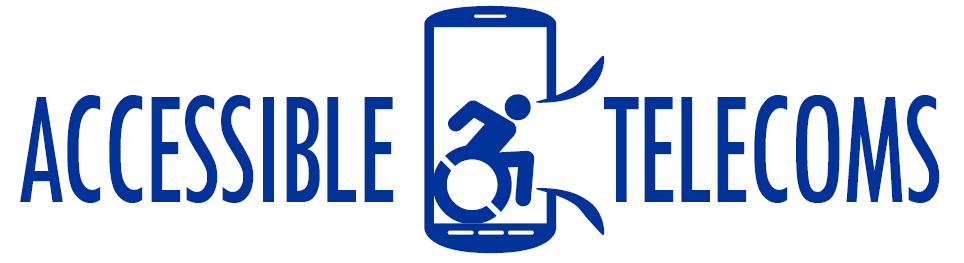 Konnekt Captioning VideophoneType of device: Landline - TTY (Text Telephone)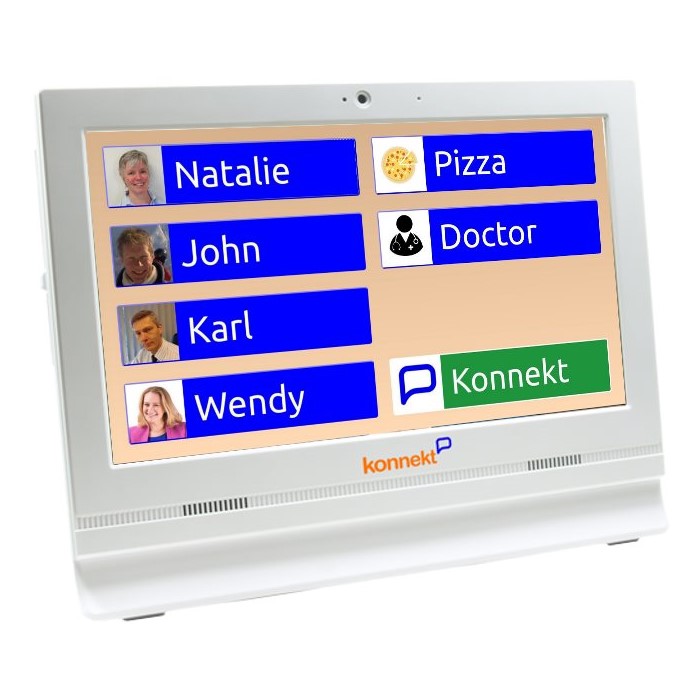 Konnekt Captioning Videophone requires an internet connection to work, it does not work over a standard phone line like the other TTY devices listed on this websiteKonnekt Captioning Videophone is an alternative to replace the former Captel, which consisted of a phone with a screen for live captions.Actual Display Size :	15 inchesButton Type :	TouchscreenYear of Release :	2020Average Price :	Please contact Konnekt for rent or purchase pricesAccessibility Features:CognitiveScreen Timeout DisabledSimple InstructionsSimplify DisplayHearing Impairment and DeafAllows for sign language communicationBluetooth or Wi-FiClosed CaptioningFront Facing CameraHearing Aid Telecoil CouplingVideo Communications - Two-wayVisual Alerts - Incoming CallsVisionHigh Contrast ModeText Size AdjustableSpeechAllows for sign language communicationPhysicalAutomatic AnswerFlat Back for Table Top OperationSpeaker-phone optionSwitch control optionHow and where to get it from?You can rent or buy this phone from KonnektMore information is available on:Konnekt Captioning Videphone WebpageKonnekt Captioning Videphone Product Flyer